Информационное сообщение № 1226 августа 2019г.Администрация муниципального района «Койгородский» согласно статье 39.18. Земельного кодекса Российской Федерации сообщает о наличии свободного от прав земельного участка площадью 1600,0 кв. м., категория – земли населенных пунктов (11:02:1801004), разрешенное использование: для ведения личного подсобного хозяйства,  по адресу: Республика Коми, Койгородский район,  с. Койгородок, ул. Гурганская,  планируемого к предоставлению в аренду сроком на 20 лет. Граждане, заинтересованные в предоставлении указанного земельного участка, вправе в течение 30 дней со дня опубликования настоящего информационного сообщения (до 25 сентября 2019 года) подать соответствующее заявление.Адрес подачи заявления: 168170, Республика Коми, Койгородский район, с. Койгородок, ул. Мира, д. 7 - почтовым отправлением, при личном обращении – кабинет 30.Со схемой расположения земельного участка на кадастровом плане территории можно ознакомиться по адресу: Республика Коми, Койгородский район, с. Койгородок, ул. Мира, д. 7, каб. 30 (понедельник-четверг с 8:45 до 17:00 часов, пятница 8:45 до 16:45 часов, с 13:00 до 14:00 часов – обеденный перерыв).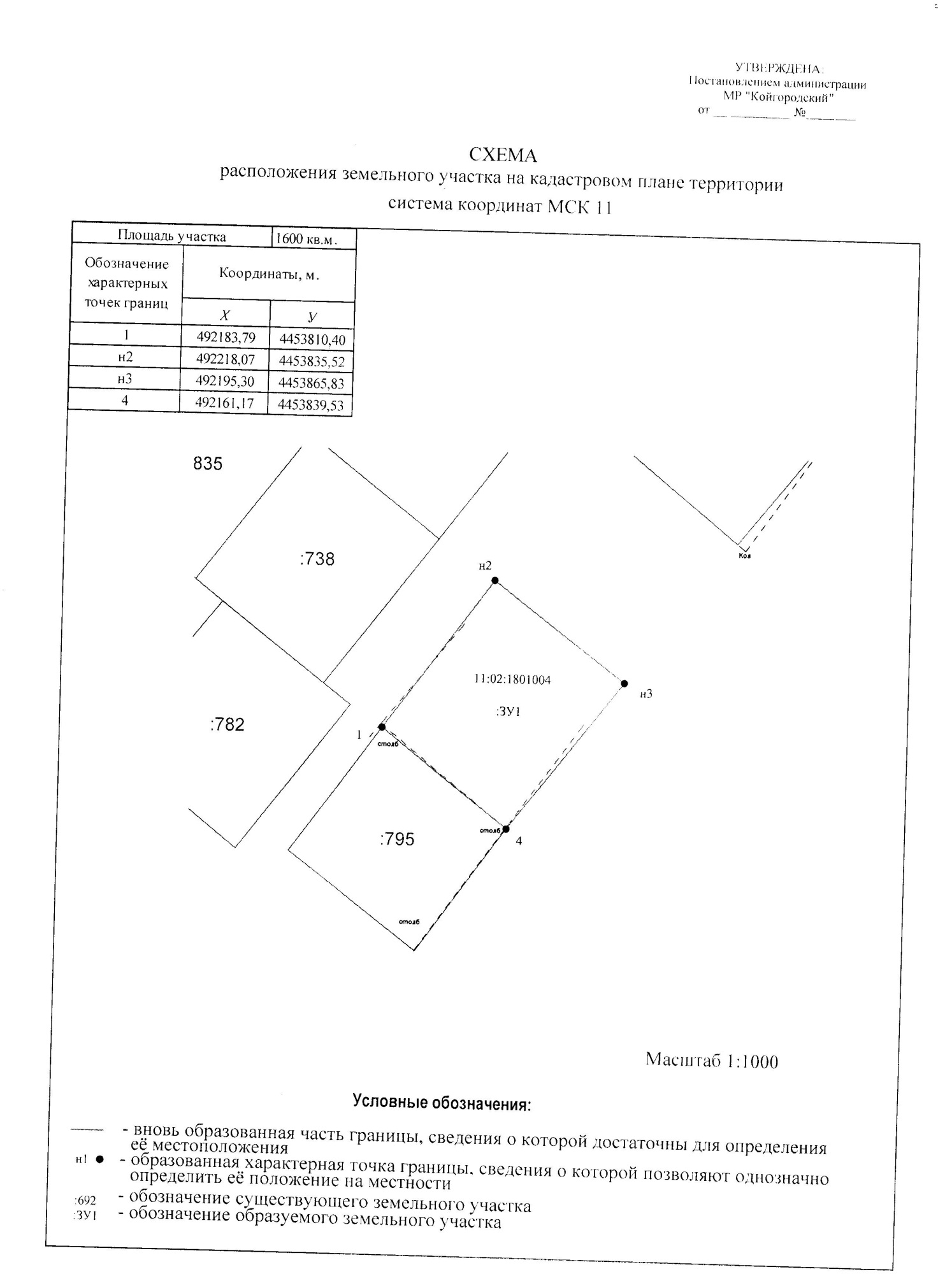 